Инструкция по ведению документооборота при доставке пациента в стационар бригадой скорой медицинской помощиСопроводительный лист в полном объеме заполняют медицинские работники (врач, фельдшер) бригады скорой медицинской помощи в ГИС СМП при передаче больного в приемное отделение стационара.Необходимо организовать пациент ориентированный электронный документооборот в приемных покоях стационаров для:оперативного информирования сотрудников приемных покоев и отделений стационаров о доставке пациента;обеспечения преемственности и последовательности в оказании медицинской помощи больным;сокращения времени заполнения лицевого листа ИБ в приемных покоях.Начало работы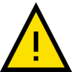 При доставке пациента бригадой скорой медицинской помощи и получения сопроводительного листа из ГИС СМП в ЕМИАС перейдите в пункт главного меню: “Рабочие места → Вызовы на дом → Прием вызовов СМП (госпитализация)” 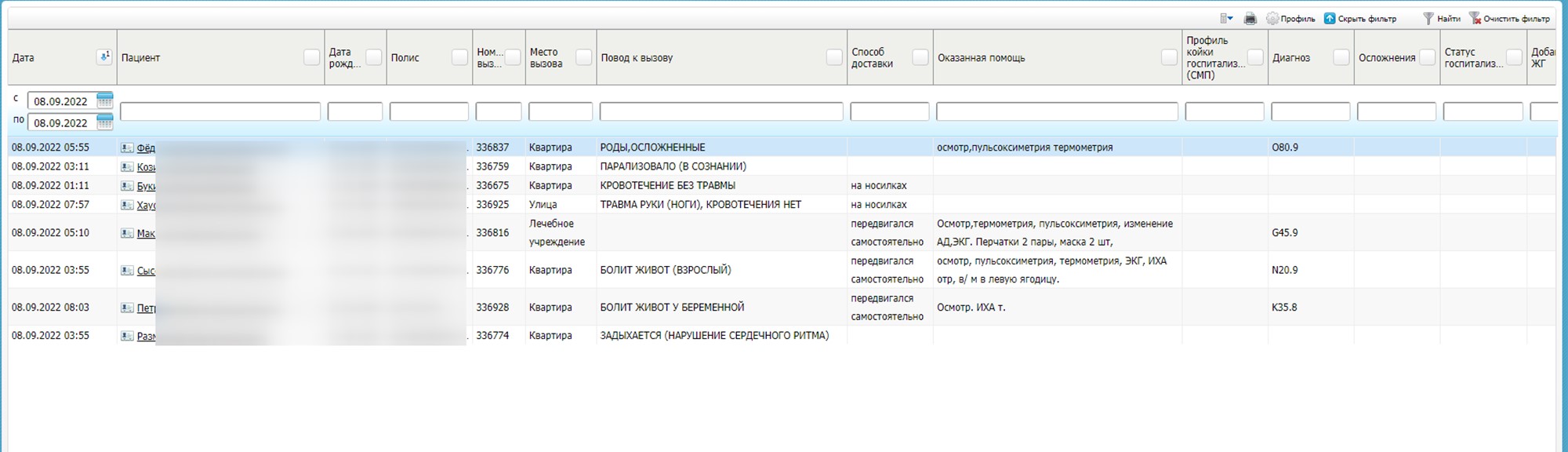 При необходимости поиска сведений о пациентах, доставленных бригадами СМП можно воспользоваться фильтрами для 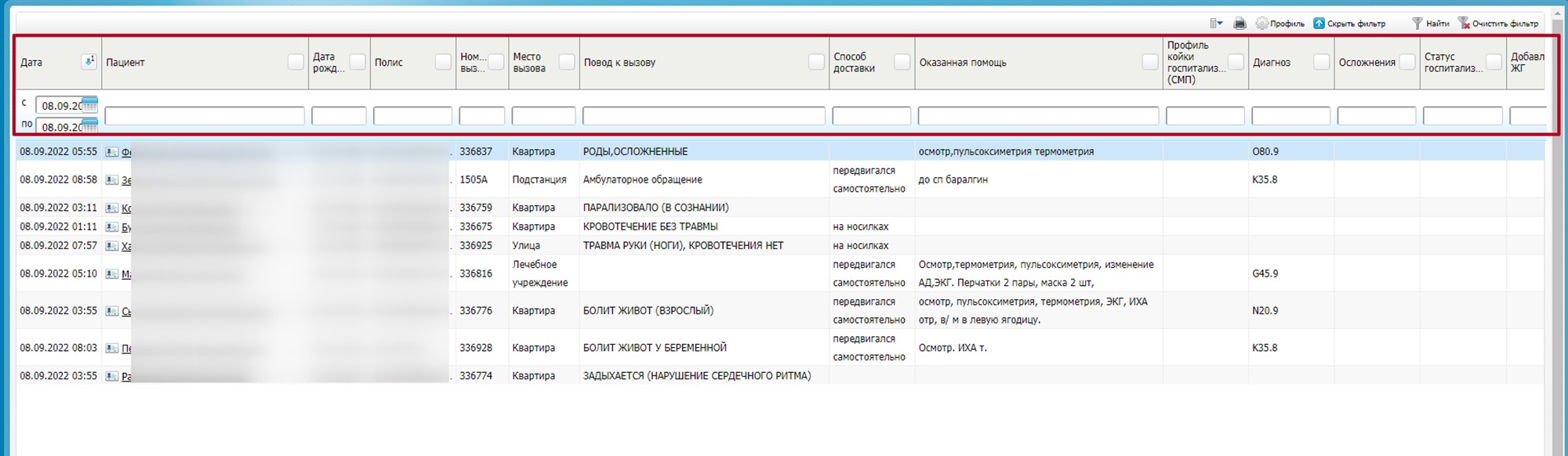 Возможности контекстного меню представлены на скриншоте ниже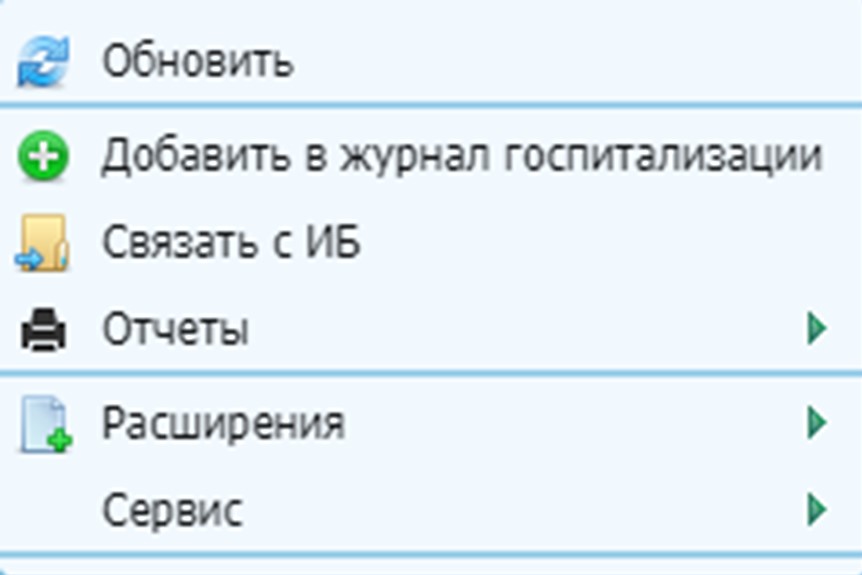 Добавление записи в журнал госпитализацииСледует нажать правой кнопкой мыши по пациенту и выбрать раздел контекстного меню «Добавить в журнал госпитализации»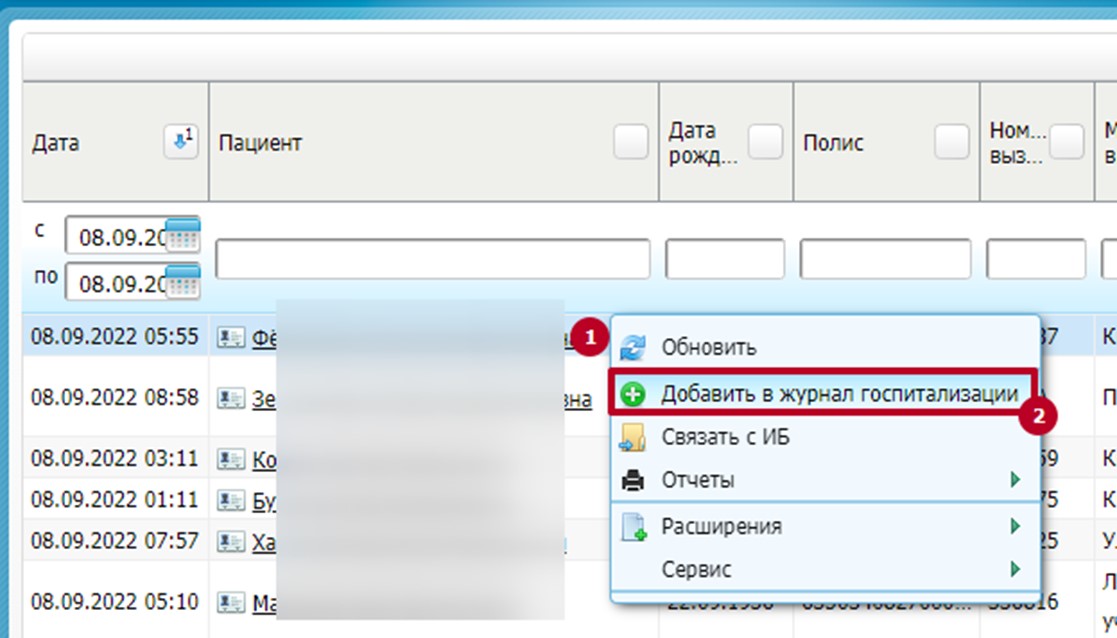 Далее необходимо заполнить недостающую информацию и нажать «ОК». После этого сведения о пациенте  отобразятся в интерфейсе по маршруту:  «Регистратура → Приемный покой → Журнал госпитализации»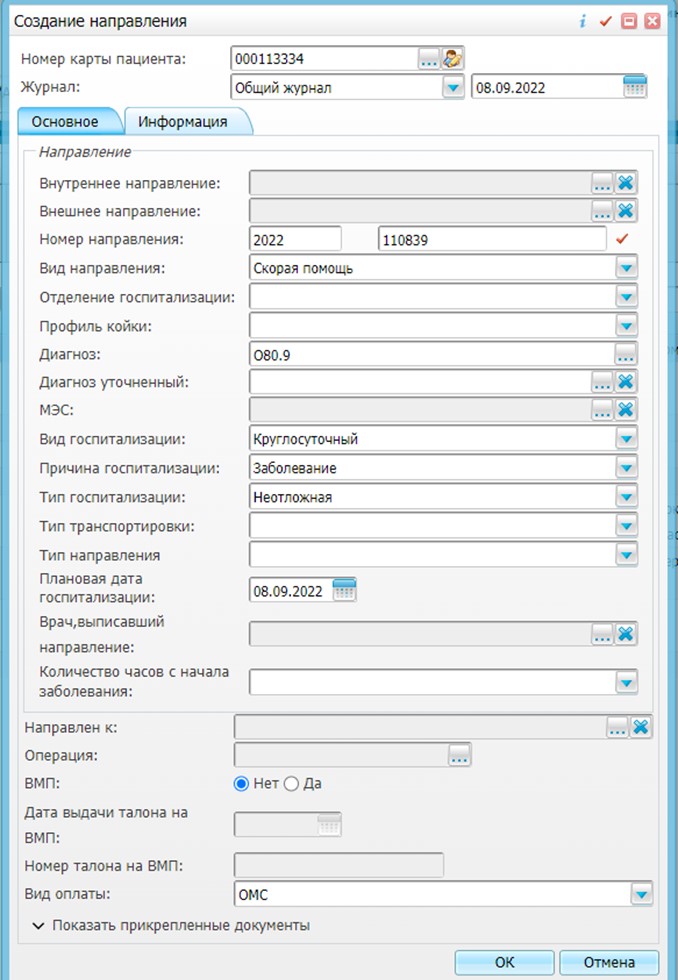 Печать формы 114/у «Сопроводительный лист»Следует нажать правой кнопкой мыши по пациенту и выбрать раздел контекстного меню «Отчеты» → 114/у «Сопроводительный лист»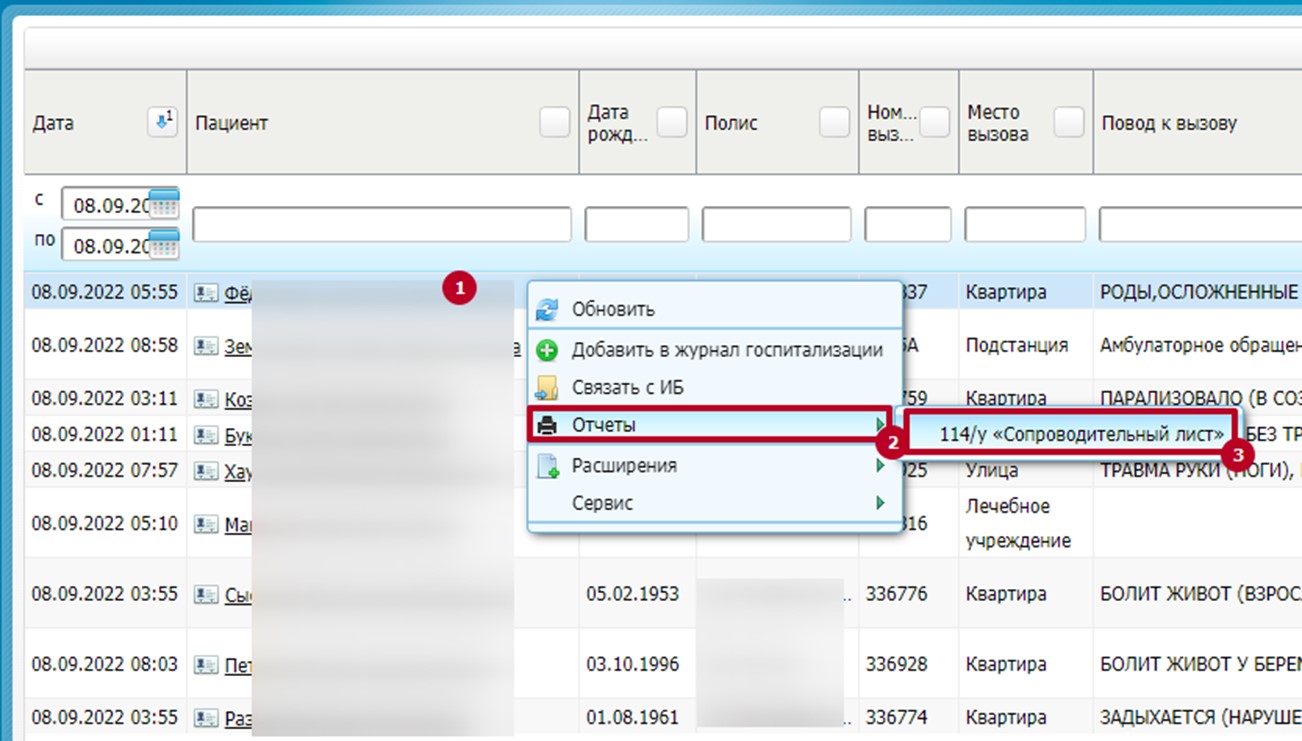 При необходимости следует проверить корректность данных и нажать “Печать”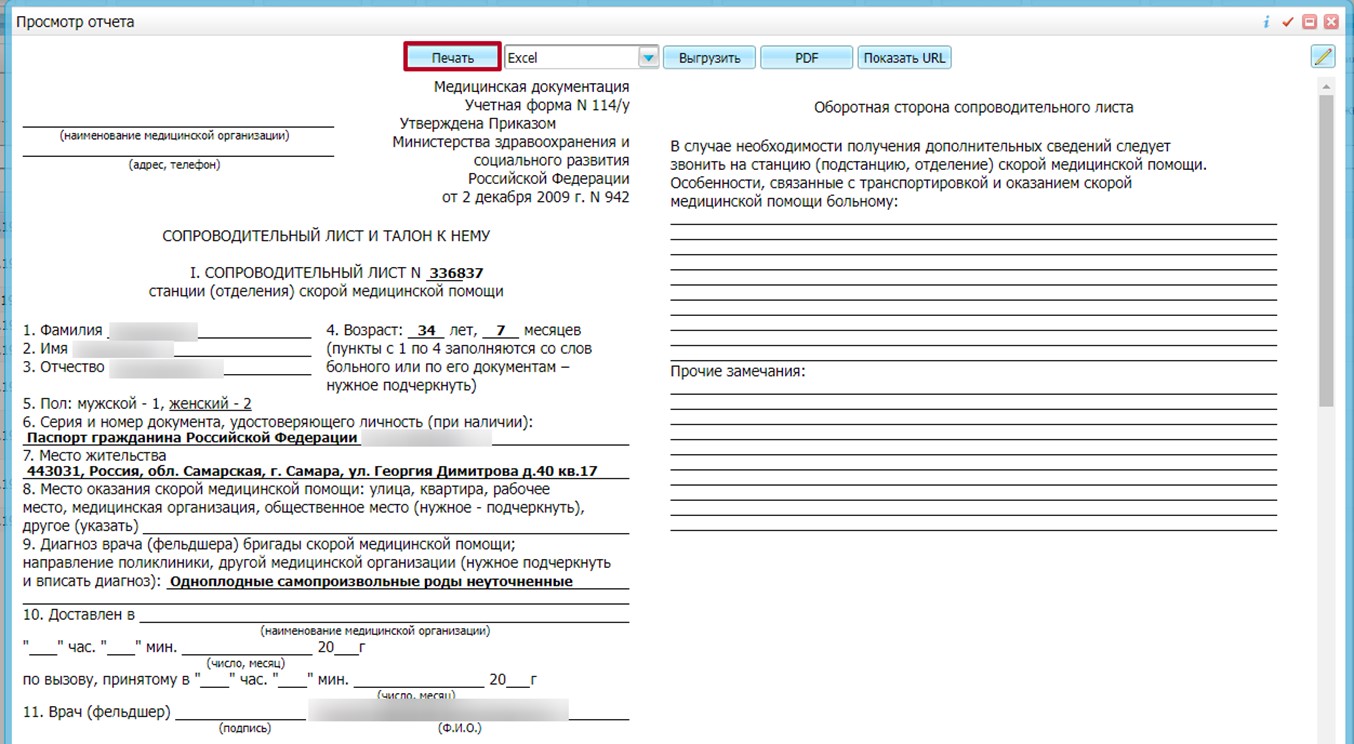 Создание связи с имеющийся историей болезниПри оформлении ИБ на пациента, доставленного бригадой СМП (в случае, если история болезни (ИБ) оформлена, но связь с сопроводительным листом не проведена) необходимо связать «сопроводительный лист» о доставке пациента бригадой СМП переданный из ГИС СМП с уже имеющийся в ЕМИАС историей болезни. Для этого необходимо нажать правой кнопкой мыши по пациенту и выбрать пункт контекстного меню «Связать с ИБ»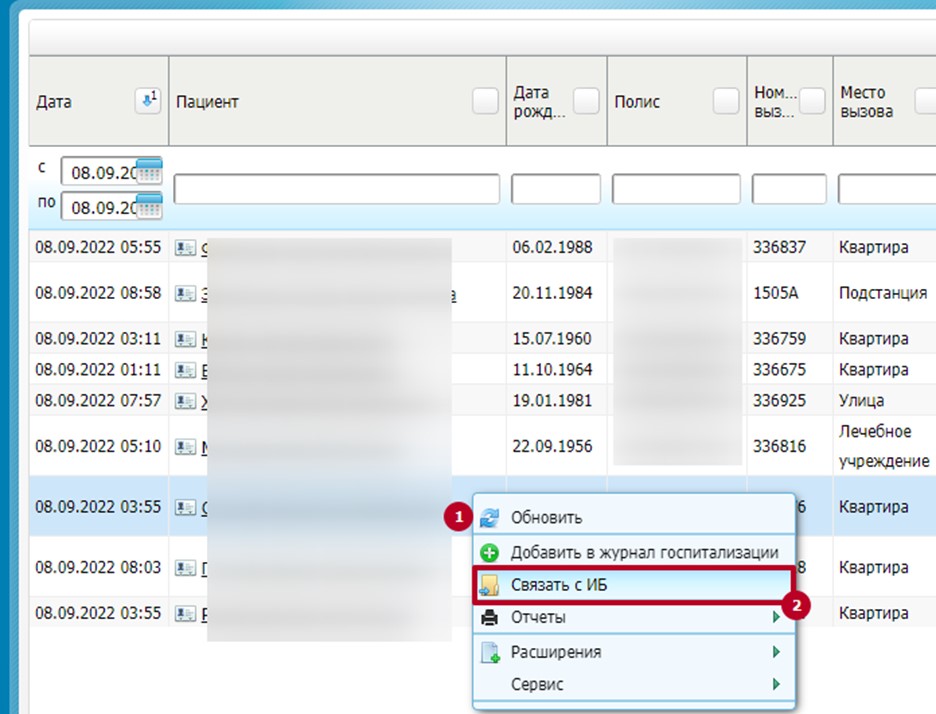 Далее следует выбрать историю болезни нажать “Ок”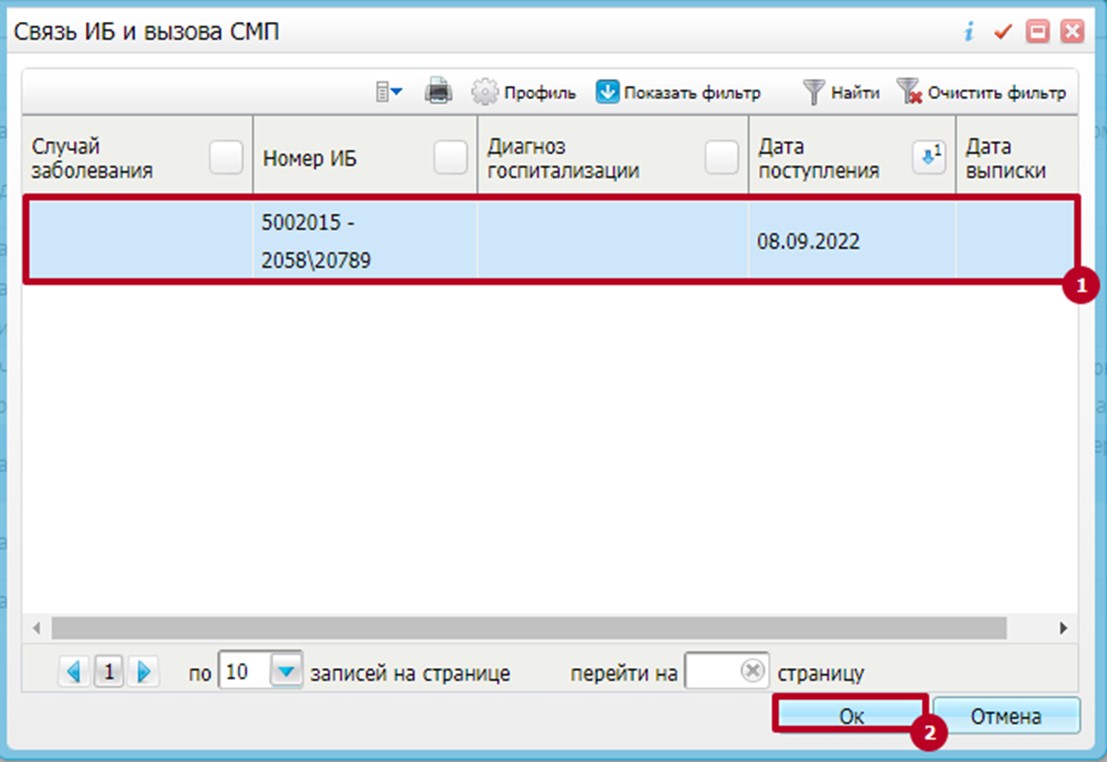 После этого связанная информация отобразится в журнале приема вызовов СМП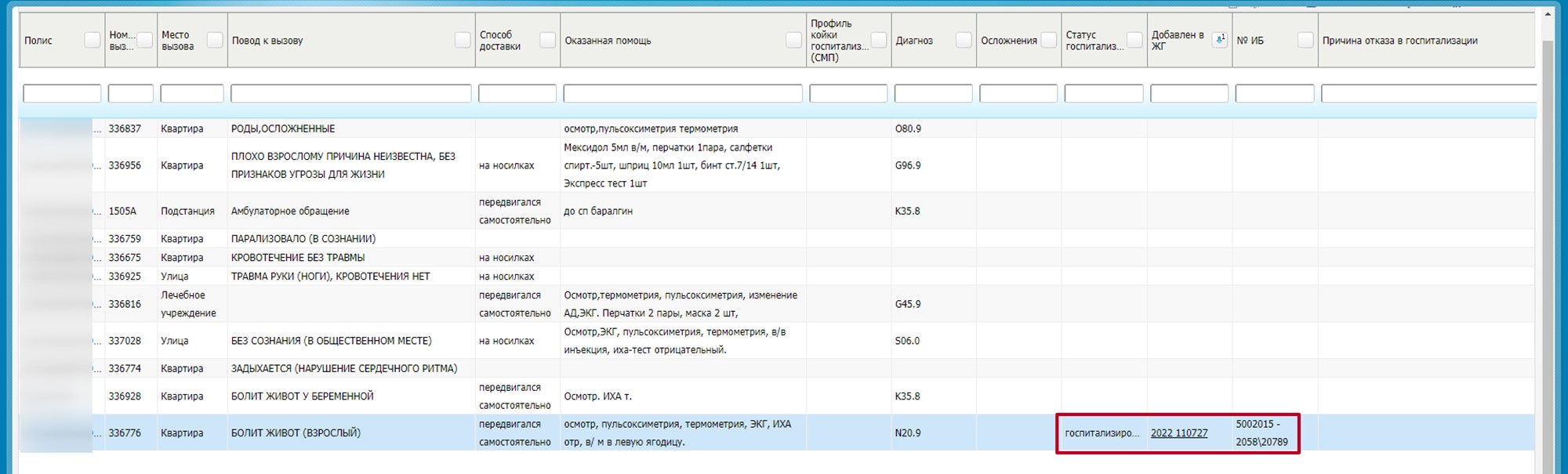 